Modelo Canvas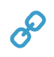 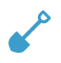 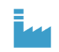 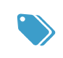 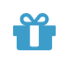 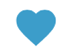 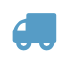 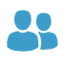 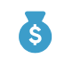 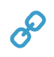 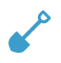 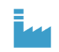 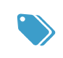 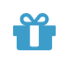 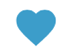 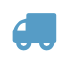 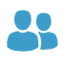 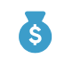 